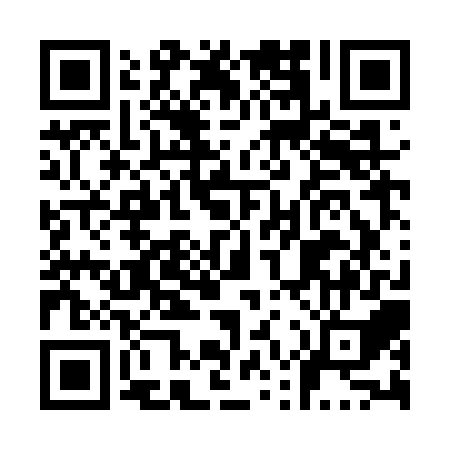 Prayer times for Cap-a-la-Baleine, Quebec, CanadaMon 1 Jul 2024 - Wed 31 Jul 2024High Latitude Method: Angle Based RulePrayer Calculation Method: Islamic Society of North AmericaAsar Calculation Method: HanafiPrayer times provided by https://www.salahtimes.comDateDayFajrSunriseDhuhrAsrMaghribIsha1Mon2:314:3012:336:038:3610:352Tue2:324:3012:336:038:3610:343Wed2:324:3112:336:038:3510:344Thu2:334:3212:346:038:3510:345Fri2:334:3312:346:038:3510:346Sat2:344:3312:346:038:3410:347Sun2:344:3412:346:028:3410:348Mon2:354:3512:346:028:3310:349Tue2:354:3612:346:028:3210:3310Wed2:364:3712:356:028:3210:3311Thu2:364:3812:356:018:3110:3312Fri2:374:3912:356:018:3010:3213Sat2:374:4012:356:018:2910:3214Sun2:384:4112:356:008:2910:3215Mon2:384:4212:356:008:2810:3116Tue2:394:4312:355:598:2710:3117Wed2:404:4412:355:598:2610:3018Thu2:404:4512:355:588:2510:3019Fri2:414:4712:355:588:2410:2920Sat2:434:4812:355:578:2310:2721Sun2:454:4912:365:578:2210:2522Mon2:474:5012:365:568:2010:2323Tue2:494:5112:365:558:1910:2124Wed2:514:5312:365:548:1810:1925Thu2:544:5412:365:548:1710:1626Fri2:564:5512:365:538:1510:1427Sat2:584:5612:365:528:1410:1228Sun3:004:5812:365:518:1310:1029Mon3:034:5912:365:518:1110:0730Tue3:055:0012:355:508:1010:0531Wed3:075:0212:355:498:0810:03